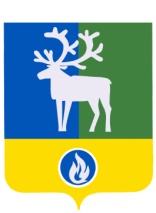 БЕЛОЯРСКИЙ РАЙОНХАНТЫ-МАНСИЙСКИЙ АВТОНОМНЫЙ ОКРУГ – ЮГРА ДУМА БЕЛОЯРСКОГО РАЙОНАРЕШЕНИЕот 12 июля 2022 года                                                                  			                    № 40О внесении изменения в приложение к решению Думы Белоярского района                           от 9 декабря 2021 года № 74            Дума Белоярского района р е ш и л а:1. Внести в приложение «Прогнозный план (программа) приватизации имущества, находящегося в собственности Белоярского района, на 2022 год» к решению Думы Белоярского района от 9 декабря 2021 года № 74 «Об утверждении прогнозного плана (программы) приватизации имущества, находящегося в собственности Белоярского района, на 2022 год» изменение, дополнив  таблицу, содержащуюся в пункте 2.1 раздела 2 «Объекты, подлежащие приватизации в 2022 году»,  позицией 7 следующего содержания: «».2. Опубликовать настоящее решение в газете «Белоярские вести. Официальный выпуск».3. Настоящее решение вступает в силу после его официального опубликования.Председатель Думы Белоярского района                                                                 А.Г. Берестов№ п/пНаименование объекта приватизацииПредполагаемые сроки начала приватизации1237Причал, площадью 794 кв.м,  кадастровый номер 86:06:0020101:639, расположенный по адресу: Ханты-Мансийский автономный округ – Югра, город Белоярский, 990 метров на северо-запад от склада, расположенного по адресу: Промзона-2, строение № 16-8, с земельным участком, кадастровый номер 86:06:0000000:7203, площадью 2861 кв.м.2 полугодие 2022 года